Урок математикиУчитель: Григорчук Е.В.1-Б класс2 апреляТема урока. Сложение вида  + 8,  + 9Сегодня мы продолжим решать примеры с переходом через десяток.Считаем устно.Вспомните состав чисел 8  и  9.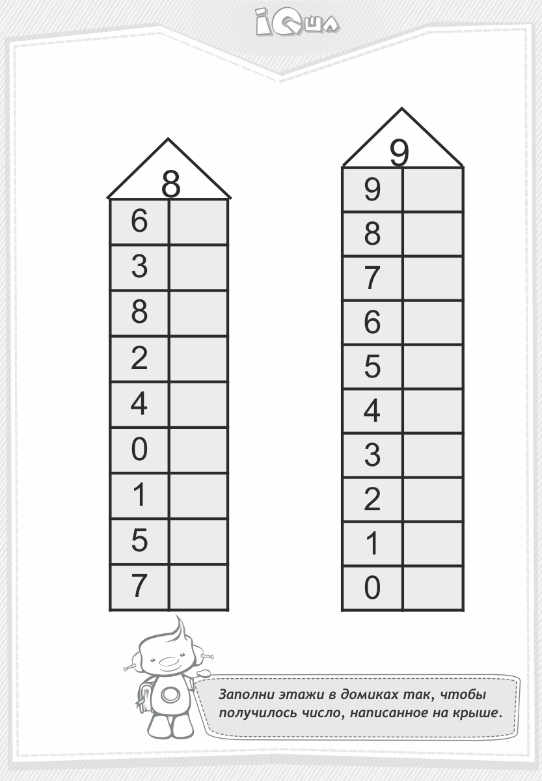 Откройте тетрадь. Отступите 4 клетки вниз, в 5 поставьте точку. 10 клеток вправо и в 11 клетке  запишите:2 апреля.Домашняя   работа.167    167    167М. д.Математический диктантЗапишите в строчку через запятую ответы к примерам.9+77+78+76+57+48+49+3Решаем примеры. Откройте учебники на странице 71, объясните по рисунку, как к числу 8 прибавить 9.От математического диктанта отступите 2 клетки вниз и решите примеры.Разложите числа так, чтобы дополнить первое слагаемое до 10 (смотрите первый пример).            8+8=             9+8=       9+9=                 ^                  ^               ^               2  6Решаем задачу.От числа 8 отступите 3 клетки вниз, в четвертой поставьте точку. 10 клеток вправо и запишите:Задача 2.Откройте учебник на странице 71, прочитайте 2 раза задачу 2. Запишите условие, пользуясь римскими цифрами.Было – Израсходовано – Осталось -Прочитайте задачу ещё раз и вставьте в условие данные. После литров точку не ставим.Было – ?, (9+10) лИзрасходовано – 10 лОсталось - ? лОбведите главный вопрос задачи, подумайте, сколько действий в задаче.Решите задачу, пользуясь подсказками.Найдите, сколько всего литров бензина было.Найдите, сколько литров бензина осталось после поездки в городНапишите ответ.Ответ:Минутка отдыха.Сделайте зарядку.Работаем по учебнику.Страница 71 № 4,  5 (УСТНО).Работаем по учебнику.Страница 71 №6 (УСТНО).Оцениваем работу.Отступите 2 клетки вниз. Запишите в строчку через запятую ответы к примерам:9+98+78+96+67+68+8Оцените свою работу (напишите на полях зеленой пастой).5 звезд – «Я – молодец, выполнил все задания правильно.»4 звезды – «Я старался, но пока у меня были небольшие ошибки.»3 звезды – «Я стараюсь, но пока у меня много ошибок»2 звезды – «Мне было сложно выполнять задания»1 звезда – «Мне нужна помощь»МОЛОДЕЦ!        Сфотографируй страницу тетради и вышли учителю.